FICHE SANITAIRE / OSASUN FITXAVACCINATIONS / TXERTOAKVous pouvez joindre une copie des pages vaccinations du carnet de santé pour éviter de remplir ce tableau. Si l’enfant n’a pas les vaccins obligatoires (*) vous devez joindre un certificat médical de contre-indication. Attention, le vaccin anti-tétanique ne présente aucune contre-indication / Zuen osagarri liburuxkan txertoei buruzko informazioa jasotzen duen orriaren kopia bat ezarri dezakezu taula hau ez betetzeko. (*) kontraindikaziorik ez dela segurtatzen duen mediku-agiria erants ezazu. Kasu, tetanosaren kontrako txertoak ez du kontraindikaziorik sortzen.MALADIES / ERITASUNAKL’enfant suit-il un traitement médical / Haurrak mediku artamendu bat segitzen du  :    Oui/ Bai 	Non/EzSi oui joindre une ordonnance récente et les médicaments correspondants (boîtes de médicaments dans leur emballage d’origine marquées au nom de l’enfant avec la notice) Aucun médicament ne pourra être pris sans ordonnance. Baikorki erantzun baduzu, berrikitan egin ordenantza eta dagozkion erremedioak erants itzazu (erremedioak beren paketatze ontzietan, haurraren izenarekin  eta oharrarekin). Ordenantzarik gabeko erremediorik ez daiteke hartu.L’enfant a-t-il déjà eu les maladies suivantes ? / Haurrak ondoko eritasunak ukan ote ditu ?Rubéole - Errubeola		Varicelle- Basa pikorra			Angine-Angina	Coqueluche - Kokaluxea		Otite-Otitisa				Oreillon- Leperia	Rhumatisme articulaire aigu - Junturetako errueumatismo biziak		Rougeole-Mingorria  Scarlatine-Kabardila		Autre ( préciser) - Beste ( zehaztu) :DIFFICULTES DE SANTE / OSASUN ARAZOAKL’enfant est-il allergique ? / Haurrak alergiak ote ditu ? Asthme - Asma	Alimentaire - Janaria 	Medicamenteuse - Erremedioak	Autres – Beste :Précisez la cause de l’allergie et la conduite à tenir (si automédication, le signaler) / Zehaztu itzazu alergiaren arrazoiak eta zer neurri hartu behar den (automedikazioa erabili behar bada, seinala ezazu) : Indiquez les difficultés de santé (maladie, accident, crises convulsives, hospitalisation, opérations, rééducation) de l’enfant en précisant les dates et éventuelles précautions à prendre / Haurraren osasun arazoak seinala itzazu (eritasuna, istripua, dorputz-dardara, ospitaleratzea, ebakuntza, birgaitzea) datak eta hartu beharreko segurtasunezko neurriak zehaztuz :RECOMMANDATIONS UTILES / GOMENDIO BALIOSAKPrécisez les autres informations que vous jugez utiles de transmettre au sujet de l’enfant : vous pouvez par exemple signaler s’il porte des lunettes ou des lentilles,  des prothèses auditives ou dentaires, si votre enfant présente des troubles du comportement, … / Haurrari buruzko bestelako argibide baliogarriak zehaztu ditzakezu : adibidez, betaurrekoak edo begi lentillak eramaten dituenez, entzumen protesiak edo hotz protesiak dituenez, konportamendu arazoak dituenez…AUTORISATIONS / BAIMENAKJe soussigné(e)  responsable légal de l’enfant déclare exacts les renseignements portés sur cette fiche et autorise le responsable de la structure ou du séjour à prendre toutes mesures  (traitement médical, hospitalisation, interventions chirurgicales) rendues nécessaire par l’état de l’enfant / Nik, adierazpen hau izenpetzen dudan…….  -k,  haurraren legezko arduraduna naizen honek, fitxa honetan jaso diren argibideak zuzenak direla   egiaztatzen dut eta egituraren edota egonaldiaren arduradunari,  haurraren egoeraren araberako neurriak hartzeko baimena ematen diot ( mediku artamenduak, ospitaleratzea, ebakuntza)Date / Eguna : 							 Signature / Izenpedura 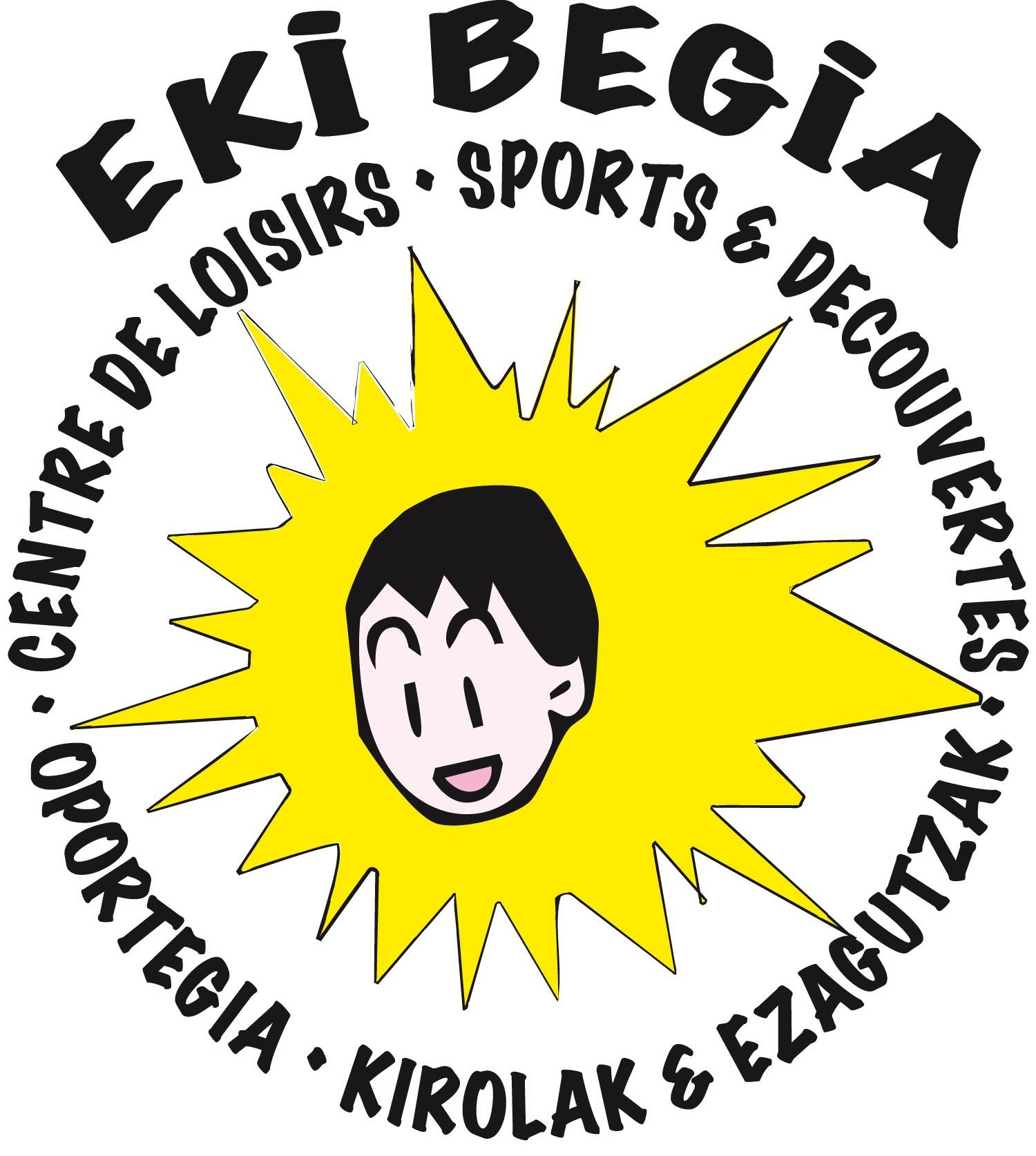 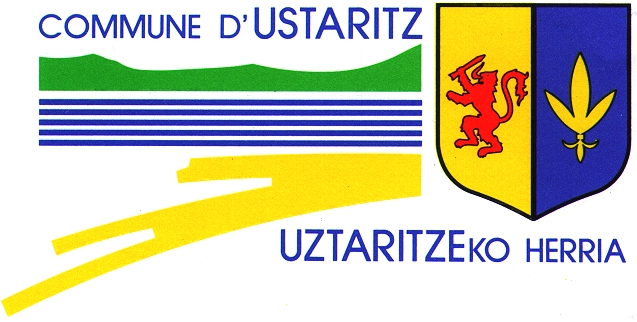 DOSSIER ADMINISTRATIF / TXOSTEN ADMINISTRATIBOA RESPONSABLES / ARDURADUNAK FACTURATION / FAKTURAMODE DE PAIEMENT / ORDAINKETA Chèque ou espèce (à adresser au Trésor Public – bâtiment Lapurdi à Ustaritz) / txekez edo diruz  Paiement en ligne (www.tipi.budget.gouv.fr) / interneten bidez Prélèvement automatique (uniquement pour les factures des 11-14 ans (classe de 6eme/5eme/4eme) (le 4ème jeudi de chaque mois). Obligation de fournir un RIB et de compléter l’autorisation de prélèvement ci-jointe. Ordainketa automatikoa (hilaren 4. ostegunean) ezinbestekoa RIB eman eta hartze baimen horren betetzea.ENFANTS / HAURRAKRésidence de l’enfant / Haurraren bizilekua : 	 au domicile de ses parents / burasoen etxean							 au domicile de la mère / amaren etxean							 au domicile du père / aitaren etxean							 garde alternée / aldizkako zaintza							 autre (précisez) / beste (zehaztu)Autorité parentale conjointe / elkarrekiko buraso eskumena: 	 OUI / BAI			 NON / EZ Si Non, joindre photocopie du jugement / Hori ezean auziaren fotokopia lotu.RENSEIGNEMENTS MEDICAUX / MEDIKUNTZA XEHETASUNAKL’accueil d’un enfant présentant une maladie chronique, une allergie alimentaire ou un handicap sera conditionné à l’avis obligatoire du médecin scolaire et à la mise en place d’un P.A.I. (Projet d’Acceuil Individualisé) Eritasun kronikoa, elikadura alergia edota urritasuna pairatzen duen haur baten harrera : medikuaren iritziak eta PAI baten plantan emateak baldintzaturikPERSONNES AUTORISEES AVENIR CHERCHER L’ENFANT (autre que les responsables)ESPACE JEUNES / PIJ / GazteguneaModalité d’accueil : Réglementé : Le jeune est inscrit à la journée (avec repas) ou à la ½ journée ; le jeune ne peut quitter la structure seul, sauf autorisation préalable. Semi-réglementé : Le jeune est inscrit à la journée (avec repas) ou à la ½ journée (inscription effectuée par les parents ou par le jeune au plus tard la ½ journée qui précède). L’heure d’arrivée est libre, en revanche l’heure de départ est clairement notifiée par les parents. J’autorise mon enfant à partir seul 		:	 OUI		 NONA partir de (heure de départ à définir) 	: 	……….........Le jeune n’a pas le droit de s’absenter et ne peut quitter la structure seul (sauf si autorisation parentale). Libre : Le jeune peut fréquenter le local et a la possibilité d’en partir à tout moment : il vient et il repart lorsqu’il le souhaite, il peut s’absenter temporairement et revenir.Inscription faîte par :             parents                jeunesDéplacements : 	Je souhaite bénéficier du service de « Navette » proposé par la structure pour venir chercher mon enfant ou le ramener à mon domicile (cocher le lieu de prise en charge)(Inscription à faire, le jeudi qui précède, au plus tard à 18h30)  Arruntz (Haut)		  Arruntz (fronton)		  Herauritz (fronton)	Astobizkar		  Birgailenea		  Etxehasia			  Bidekurutzea 		  Sokorrondo	  Séminaire			  Larresore (Mairie)	 Jatxou (Mairie)		  Halsou (Mairie)// Horaires : - du Lundi au Vendredi: 	9h30 (départ Arruntz (haut) / 17h (départ Espace jeunes)	ACCORD REGLEMENTS INTERIEURS / BARNE ARAUDIAKO ADOSTASUNAJe soussigné(e) :  Nik : Accepte toutes les clauses des règlements intérieurs (cantine, accueil périscolaire, centre de loisirs, TAP)Kantina, haurtzaindegi, Oportegi eta TAPeko barne araudiaren puntu guziak onartzen ditutAutorise le responsable à se connecter à CAF Pro / Arduradunak CAF Pro webgunean begiratzea onartzen ditutAutorise le personnel à la prise de photo / Langileek nere haurren argazkiak hartzea onartzen dutAutorise mon enfant à naviguer sur Internet Autorise la structure à l’utilisation de l’image de l’usager pour une utilisation interne ou toute autre publication (facebook/instagram/journal…). Strukturan hartutako nere haurren argazkiak barne erabilpen onartzen dut edo agerkari batean argitarazteko. Date / data  : 						Signature / Izenpetzea :VACCINSTxertoakDate dernier rappel1er enfantDate dernier rappel2ème enfantVACCINSTXERTOAKDate dernier rappel1er enfantDate dernier rappel2ème enfantDiphtérie *BCGTetanos*Hépatite BPoliomyélite*RORDT Polio*CoquelucheTetracoq*Autres / Beste PERE / AITAMERE / AMAAUTRE (précisez) / BESTE (zehaztu)NOM / DEITURA :Prénom / Izena :Adresse / Helbidea : Adresse / Helbidea : Adresse / Helbidea : N° téléphone domicile / etxeko telefonoaN° téléphone travail / laneko telefonoaN° téléphone portable / mugikorraAdresse mail / posta elektronikaProfession / lanaEmployeur / nagusiaAdresse de l'employeur / nagusiaren helbideaAdresse de facturation/ fakturarako helbideaOrganisme de rattachement/ Lotze erakundeaCAF  MSA Autre (précisez)  Beste (zehaztu)N° AllocataireBénéficiaire de l’Aide aux Temps Libres (CAF) ou  carte d’identité MSA (joindre  justificatif) / CAF edo MSA pasaportea ukanez gero (agiria eraman) Bénéficiaire de l’Aide aux Temps Libres (CAF) ou  carte d’identité MSA (joindre  justificatif) / CAF edo MSA pasaportea ukanez gero (agiria eraman) Bénéficiaire de l’Aide aux Temps Libres (CAF) ou  carte d’identité MSA (joindre  justificatif) / CAF edo MSA pasaportea ukanez gero (agiria eraman) OUI / BAI Bénéficiaire de l’Aide aux Temps Libres (CAF) ou  carte d’identité MSA (joindre  justificatif) / CAF edo MSA pasaportea ukanez gero (agiria eraman) Bénéficiaire de l’Aide aux Temps Libres (CAF) ou  carte d’identité MSA (joindre  justificatif) / CAF edo MSA pasaportea ukanez gero (agiria eraman) Bénéficiaire de l’Aide aux Temps Libres (CAF) ou  carte d’identité MSA (joindre  justificatif) / CAF edo MSA pasaportea ukanez gero (agiria eraman) NON / EZ Je désire recevoir la facture / faktura nahi nuke  courrier/ gutunez mail/ mailez 1er enfant / 1.haurra2ème enfant / 2. haurra3ème enfant / 3. haurraNom prénom de l'enfant / haurraren izenaSexe  F           G F           G F           GDate de naissance de l'enfant / sortze egunaEtablissement fréquenté à la rentrée 2017 / eskola Classe fréquentée  / klaseaRégime alimentaire particulier / Jan erregimen bereziaNom du médecin traitant / familiaren   medikua N° tél médecin traitant / medikuaren tel. Nom Prénom / Deitura IzenaQualité (gd parents,  voisin, aitamatxi, auzoak, …)TélTél